Course SyllabusAC 440/540: International AccountingInstructor InformationI want to be responsive to your needs. Please post questions dealing with course content to the Frequently Asked Questions forum on the discussion board.  This way you and your student colleagues can check to see if your question has already been asked and answered. You as students should be responsive to one another here.  I rarely read this content.  For questions or comments directed to me, please email me via the UAB email.  Please allow 12 business hours for a response to emails during the workweek. I do not respond to emails during the weekend, from Friday at 5:00 pm through Monday at 8:00 am.  Thanks.

All assignments are to be submitted through Canvas before 11:58 pm and not to my UAB email account. Any assignment, including exams, cases, Wiley CPA assignments, presentation-related assignments, discussions, essays, and homework, that are sent to my email account receive zero credit.  ANY and all assessments are due before 11:58 pm on the designated date. I do not open attachments sent to my email account.  Any assessment turned in late receives zero (0) points. Thanks in advance for your understanding and cooperation.Course PurposeDevelopment of international accounting knowledge needed to make informed decisions in the global business environment.Course Objectives (CO)Upon the completion of this course, you will be able to:CO 1: Evaluate why it is difficult to apply IFRS consistently across national jurisdictions (MO 1.1, 2.1, 3.1)CO 2: Contrast similarities and differences in IASB’s IFRS and FASB’s ASC organization structure and history (MO 1.2, 2.2)CO 3: Analyze the convergence of and differences in the IASB’s and FASB’s Conceptual Frameworks (MO 1.3, 2.3, 2.4)CO 4: Solve CPA exam IFRS questions related to FASB and IASB conceptual frameworks and organization structures (MO 1.4, 2.5, 3.2)CO 5: Understand the political arena of IFRS in a global environment (MO 4.1)CO 6: Apply IFRS using a problem/exercise (MO 4.2)CO 7: Develop supporting materials/references to substantiate claims and justify conclusions (MO 4.3)CO 8: Apply a grading rubric in evaluating a peer teams’ presentation about IFRS (MO 4.4)CO 9: Contrast and apply differences in U.S. GAAP and IFRS in accounting for assets, liabilities, equity, revenues and expenses and in presenting the balance sheet and income statement (MO 2.2, 2.5, 2.7, 3.2, 3.4, 3.8)Prerequisites and CorequisitesAC 300Technology RequirementsUse of Canvas and UAB email Required Texts or MaterialsU.S. GAAPAAA website FASB Codification:  Academic Accounting Access (Links to an external site.) for FASB Accounting Standards Codification Professional View and Governmental Accounting Research System (GARS) Online. Click on the box in the upper right-hand corner, "Login" and use one of the following student access credentials that follow.  Access FASB-GARS here: http://aaahq.org/Research/FASB-GARS (Links to an external site.)         Before 9/4/2020 the login credentials are:              Username - AAA51256                       Password - 89AVQfmAfter 9/4/2020  FASB Student Login is:Access FASB - GARS here: http://aaahq.org/Research/FASB-GARS (Links to an external site.)         Username - AAA51256                             Password - Cjs8Z5T  2.  IFRS IAAER Student Membership, cost $30,  visit http://www.iaaer.org/public/join_iaaer (Links to an external site.) for full access to eIFRS, including International Financial Reporting Standards (IFRSs), including International Accounting Standards (IASs), Interpretations (IFRICs/SICs), IASB-issued supporting documents-application guidance, illustrative examples, implementation guidance, bases for conclusions and all appendices.   3. Wiley CPAThe Wiley CPA videos, lecture notes, assessments and quizzes are available to you at a discounted rate of  $25 to the student.  Logon instructions are:1) Go to http://efficientlearning.com/ucpa (Links to an external site.)2) Select ‘Add to cart’3) Enter the discount code: UAB35394) Complete the checkout and account creation5) Review Welcome Email6) Once set up, you will continue to access the course by logging into:              https://www.efficientlearning.com/login/ (Links to an external site.)Other Required Texts or MaterialsDeloitte. 2019. https://www.iasplus.com/en/publications/global/ifrs-in-your-pocket/2019 (Links to an external site.)Ernst and Young:  https://www.ey.com/gl/en/issues/ifrs (Links to an external site.)http://www.ey.com (Links to an external site.) and http://www.ey.com/GL/en/Issues/IFRS/IFRS-Overview (Links to an external site.)E&Y Academic Resource Center Lecture notes, homework, cases.IASB’s and FASB's pronouncements (standards, exposure drafts, interpretations, summaries, etc.): Go to uab.edu,  Click “Libraries” on the left side of the page, Click on  Mervyn H. Sterne Library,  (Links to an external site.)Click on  Databases,  Click on  Accounting and Taxation,  Click on  Accounting Research Manager (ARM), To the right, click on “IASB”.  (Links to an external site.)PwC  (Links to an external site.)IFRS and US GAAP: Similarities and Differences (Links to an external site.):  (Links to an external site.)https://www.pwc.com/us/en/cfodirect/assets/pdf/accounting-guides/pwc-ifrs-us-gaap-similarities-and-differences.pdf (Links to an external site.) (October 2019) (Links to an external site.)IFRS and US GAAP: Similarities and Differences - 2019 edition.  (Links to an external site.) (Links to an external site.)UAB online libraries gateway:  IASB’s and FASB's pronouncements (standards, exposure drafts, interpretations, summaries etc.): Go to uab.edu,  Click “Libraries” on the left side of the page, Click on  Mervyn H. Sterne Library,  (Links to an external site.) (Links to an external site.)Click on  Databases,  Click on  Accounting and Taxation,  Click on  Accounting Research Manager (ARM), To the right, click on “IASB”. Optional materials and helpful websites:Deloitte:  http://www.iasplus.com (Links to an external site.)Ernst and Young:  http://www.ey.com (Links to an external site.) and http://www.ey.com/GL/en/Issues/IFRS/IFRS-Overview (Links to an external site.)Gleim. 2019. (Links to an external site.) CPA Financial Book and Test Prep, Company/Organization: University of Alabama Birmingham,https://www.gleim.com/?promoID=UABB-CPA-FIN-BS (Links to an external site.). Price: $115I (Links to an external site.)FRS:  http://www.ifrs.org/Pages/default.aspxKPMG:  http://www.kpmg.com (Links to an external site.) and http://www.kpmg.com/in/en/services/advisory/advisorytrainings/pages/internationalaccountingpractices.aspx (Links to an external site.)PwC:  http://www.pwc.com (Links to an external site.) and http://www.pwc.com/us/en/cfodirect/issues/ifrs-adoption-convergence/index.jhtml (Links to an external site.)                       https://www.pwc.com/us/en/cfodirect/publications.html (Links to an external site.)SEC:  http://www.sec.gov/ (Links to an external site.) and http://www.sec.gov/rules/concept/34-42430.htm  (Links to an external site.)*The materials in this class are primarily based on the E&Y curriculum. Most of the lecture notes and slides are those of the E&Y Academic Resource Center “Resources on IFRS.”Course PresentationThis course is a distance (no campus visits) course. It is organized into 4 learning modules each focusing on a topic(s).Each module will include a Learning Overview (to orient you to the topic under investigation), Learning Objectives (to describe what you will be able to do after successfully completing the module), and various activities to learn the material and assessments to demonstrate your mastery of the learning objectives.Assessment and Grading* AC 540 students have total points possible of 850.Grading Scale: 90-100% = A     80-89% = B     70-79% = C     60-69% = D     0-59% = FI do not round points upward.  For a B you have to have 80%, 79.9% is a C.Any assessment turned in late receives zero (0) credit.Expected turn-around time for grading:Quiz scores will be available immediately after submission.
Written assignments will be graded within 2 weeks after the due date. Assessment DetailsDiscussionEach module will include a discussion prompt that will allow you to apply what you learned from the reading and homework activities. These discussions are due before 11:58 pm on the date designated. Students are expected to participate in each discussion assignment. The goal is to engage in a meaningful dialogue with at least one peer to aid you in going beyond superficial knowledge of the topics. You will be expected to post an original post by Tuesday of each week. By the following Thursday, you must respond to at least one peer's initial post. By Thursday, you will also need to check whether a response was made to your initial post because it is required in order for you to complete the Saturday or second reply post.  Then, by Saturday you must have engaged in a real conversation with someone who responded to your initial post, this is your second reply post.  The grading rubric for discussions includes frequency, connectedness, content, respect and mechanics, each worth a maximum of 25 points.  You can possibly earn a maximum of 125 discussion points (5@25).  Please read the discussion board grading rubric carefully so that you will understand the discussion requirements.

Saying "I agree," or "Good job" etc., is not sufficient for a response post. You are expected to include a new perspective, idea, experience, or real-world example(s), pertaining to the course learning activities to support your assertions. You are also expected to cite your sources (author last name(s) year of publication; e.g., Prather-Kinsey 2017). Discussion assignments will constitute 17.9% of your final grade and your score will be based on the substance of your participation and regular interaction with your classmates over the course of the entire semester. You will also be evaluated on the quality of your posts, according to the Discussion Board Rubric. Finally, if you fail to complete your initial post on time, you will receive zero discussion points for any subsequent posts regarding a particular discussion assignment. Failure to make any post on time results in zero credit.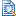 EssaysEach module will include essays.  These essays are due before 11:58 pm on the date designated. Please read the instructions carefully as some requirements are for two-pages and others for one-page.  The essays are to be uploaded in Canvas in a "Word" document.  Please read carefully the grading rubric for essays so that you will understand how they are graded.  You are to use “Word,” 12-point font and 1-inch margins. You should use the Accounting Horizon’s editorial policy or The Chicago Manual of Style (15th edition, University of Chicago Press) for formatting requirements for references and citations.  Generally, essays are worth a maximum of 25 points and you will receive zero credit if it's turned in late. You can possibly earn a maximum of 125 essay points (5@25.  You will receive zero credit for essays turned in late.For those of you enrolled in AC 540, you will be completing two research assignments worth 150 points. To be announced.Wiley's CPA ExcelEach module concludes with a Wiley CPA Excel assignment.  Each Wiley assignment (assessment and quizzes) are due before 11:58 pm on the date designated.  Each Wiley CPA Excel assignment includes videos, readings and notes that you should view and read to help you in completing the CPA exam module assessments and quizzes. You will receive zero credit for any Wiley quiz or assessment turned in late.For the Wiley CPA quizzes, you have a 30-minute time limit as indicated. You are allowed one attempt for each quiz.  Generally, Wiley quizzes are worth a maximum of 20 points each or a maximum total of 60 points for the semester (3@20 points).  You will receive zero credit if the Wiley CPA Excel quiz is turned in late. These quizzes are open for a 20-hour window to begin taking, and; on the date specified.For the Wiley assessments, you will have a maximum of 20 minutes for each module and are due before 11:58 pm on the date designated.  As you take the assessment there is a clock on the top left-hand side of the page. Watch the clock carefully because you will lose one point for every minute that you exceed the 20-minute time limit.  The assessments are open for a 5-day window to begin taking, and on the days specified. The assessments allow two attempts.  Good luck.Homework QuizzesEach module, except module 4, will include several homework quizzes each due before 11:58 pm on the date designated.  Quizzes are composed of multiple-choice questions mostly derived from E&Y Academic Resource.  You will have only two opportunities to select the right answer.  You will have a limited time to complete each quiz.   I strongly suggest that you complete the reading assignments and PowerPoint slides before taking a quiz.  The quizzes are in Canvas and will receive zero credit if turned in late.  Quizzes are generally worth a maximum of 20 points each. You can possibly earn a maximum of 200 quiz points (10@20). You will receive zero credit for any homework quiz turned in late and they are due before 11:58 pm on the date designated.Graduate Students (AC 540):  ThesisIf you are a graduate student, taking this class as AC 540, you have a 15-pages thesis or manuscript to complete as well as a video.  Please see the Thesis Module for detailed instructions.Collat School of Business Expectations and ResourcesRead about the Collat School of Business resources, policies and expectations for all online courses (netiquette, technical requirements, Code of Conduct, plagiarism, etc) on the Online Learning - Resources and Expectations for Collat's Online Courses website.    (Links to an external site.)University Policies and ResourcesAcademic Integrity:
Academic dishonesty will not be tolerated and includes, but is not necessarily limited to the following: (1) failing to give proper credit to another individual’s ideas and/or published work (plagiarism), and (2) copying another student's assignments or tests. Evidence of any academic dishonesty will result in a failing grade for the course with additional penalties assessed based on the instructor’s judgment. Any student aiding another student will be considered to be an accessory & will be subject to the same penalties. See the UAB Academic Honor Code (Links to an external site.) for additional details.Title IX:
The University of Alabama at Birmingham is committed to providing an environment that is free of bias, discrimination, and harassment. If you have been the victim of sexual discrimination, harassment, misconduct, or assault we encourage you to report the incident. UAB provides several avenues for reporting. For more information about Title IX, policy, reporting, protections, resources and supports, please visit http://www.uab.edu/titleix (Links to an external site.) for UAB’s Title IX Policy and UAB’s Equal Opportunity and Anti-Harassment Policy.Disability Support Services:
UAB is committed to providing an accessible learning experience for all students. If you are a student with a disability that qualifies under Americans with Disabilities Act (ADA) and Section 504 of the Rehabilitation Act, and you require accommodations, please contact Disability Support Services for information on accommodations, registration and procedures. Requests for reasonable accommodations involve an interactive process and consist of a collaborative effort among the student, DSS, faculty and staff. If you are registered with Disability Support Services, please contact me to discuss accommodations that may be necessary in this course. If you have a disability but have not contacted Disability Support Services, please call 934-4205 or visit http://www.uab.edu/dss (Links to an external site.).Technology:
Access technical support and view privacy policies and accessibility statements for Canvas and other technologies on the Student Academic Technologies website. (Links to an external site.)Additional information about Disability Student Services, UAB Writing Center, Academic Success Center, and other university services that can help you to be successful in your courses are provided in the Student Resources tab.Intellectual Property Protection StatementMy lectures and course materials, including PowerPoint presentations, quizzes, exams, outlines, and similar materials, are protected by copyright. You may take notes and make copies of course materials for your own use. You may not and may not allow others to reproduce or distribute lecture notes and any course materials publicly, whether or not a fee is charged, without my express written consent.Instructor Name: J. Prather-Kinsey, PhD, CPAOffice Hours:Office hours will be handled online, since this is an online course. I will have live and sometimes recorded "Zoom" Virtual office hours every Wednesday, beginning at 8:00 AM (CST). See the tab "Zoom" on the left-hand side of this page to logon   Virtual Office Hours.) If at 8:15 am no one logs in, I leave the meeting.Email:PratherKinsey@uab.edu,Canvas email is the preferred way to contact me rather than through UAB email. Thanks.AssessmentPointsPercentageDiscussions12517.9Cases/Essays12517.9Homework Quizzes20028.6 Wiley's CPA Excel Assessments M1-3608.6Wiley's CPA Excel Quiz M1-3608.6Homework Wiley Leases and Revenue Recognition507.0Wiley Leases and Revenue Recognition Assessments and Quizzes8011.4Total700*100